Aula 01NOME DA ATIVIDADE: MORTO- VIVO E VARIAÇÕES.	NESSA ATIVIDADE PRECISAREMOS DE DUAS PESSOAS UMA DARÁ OS COMANDOS E OUTRA FARÁ A ATIVIDADE. PRIMEIRAMENTE FARÃO O MORTO E VIVO NORMAL.VARIAÇÃO  1 PODEM DESENHAR UM CÍRCULO PEQUENO NO CHÃO ONDE CABE OS DOIS PÉS OU USAR UM BAMBOLÊ OU O QUE VOCÊS TÊM EM CASA. OS COMANDOS SERÃO DENTRO E FORA.VARIAÇÃO 2UTILIZANDO OS MATERIAIS A CIMA OS COMANDOS SERÃO ABRE E FECHA.VARIAÇÃO 3DEVEM REALIZAR TODAS AS VARIAÇÕES JUNTAS.DURAÇÃO : 30 MINUTOS.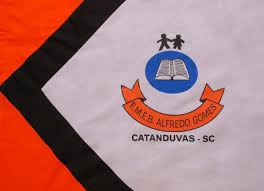 ESCOLA MUNICIPAL DE EDUCAÇÃO BÁSICA ALFREDO GOMES.RUA: CORONEL RUPP BAIRRO CENTRO OESTECATANDUVAS – SC      ANO 2021 CNPJ – 78502697/0001-96DIRETORA: IVÂNIA NORA.ASSESSORA PEDAGÓGICA: SIMONE ANDRÉA CARL.ASSESSORA TÉCNICA ADM.: TANIA N. DE ÁVILA.PROFESSORA: GABRIELA ABATTIALUNO(A):................................................................................SÉRIE: 2 ano PERÍODO MATUTINO   DISCIPLINA: EDUCAÇÃO FÍSICA 